Оописание настольной игры  «Семейная бухгалтерия» Цель: Формирование первоначальных навыков ведения семейного бюджета. Игра разработана по аналогии с игрой «Семейный бюджет» и наиболее актуальна для детей, проживающих в детских домах и школах-интернатах, а также для обучающихся коррекционных школ 8 вида.Возраст: от 8 летКомплектация: 1. Игровое поле -1 шт. 2. Фишки – 4 шт. 3. Кубик – 1 шт.4. Денежные карточки«Архики» - Автор- составитель: педагог ГБОУ АО «Вельская СКОШИ» Н.Ю. ШмаковаПравила игрыИгроки поочередно бросают кубик и начинают движение по стрелкам, в соответствии с выпавшим количеством очков. Победителем становиться игрок первым достигший финиша и имеющий наибольшее количество денежных знаков (архиков). Игроки имеют право брать в долг друг у друга. В начале игры один из игроков становиться ведущим, который:- выдает денежные средства, - следит за ходом игры, - помещает деньги в «Банк», - выдает «Кредиты», - страхует игроков и выдает денежные средства по страховке. - получает деньги за «Коммунальные платежи», «Транспорт» и «Питание»Значение знаковЗНАКИ, ОЗНАЧАЮЩИЕ «ДОХОД» В СЕМЕЙНОЙ БУХГАЛТЕРИИЗНАКИ, ОЗНАЧАЮЩИЕ «РАСХОД» В СЕМЕЙНОЙ БУХГАЛТЕРИИНАЧАЛО ИГРЫ. ИГРОКИ ДЕЛАЮТ ОДИН ШАГ ВПЕРЕД И ПОЛУЧАЮТ 15000 АРХИКОВ ЗАРАБОТНОЙ ПЛАТЫИГРОК ДЕЛАЕТ 1 ДОПОЛНИТЕЛЬНЫЙ ШАГИГРОК ДЕЛАЕТ 2 ДОПОЛНИТЕЛЬНЫХ ШАГА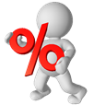 ИГРОКУ ПРЕДЛАГАЕТСЯ ВОСПОЛЬЗОВАТЬСЯ КРЕДИТОМ. В КОНЦЕ ИГРЫ НЕОБХОДИМО ВЕРНУТЬ СУММУ КРЕДИТА + 20% ОТ ЕГО СУММЫ. ИГРОК В ПРАВЕ ОТКАЗАТЬСЯ, НО ПРИ ЭТОМ ПРОПУСКАЕТ 1 ХОД.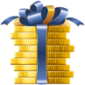 ИГРОК ПОЛУЧАЕТ ПРЕМИЮ В РАЗМЕРЕ УКАЗАННОМ НА ЗНАКЕИГРОК ПОЛУЧАЕТ АВАНС В РАЗМЕРЕ УКАЗАННОМ НА ЗНАКЕИГРОК ПОЛУЧАЕТ ДЕНЕЖНЫЕ ЗНАКИ ЗА ДОПОЛНИТЕЛЬНУЮ РАБОТУ, В РАЗМЕРЕ УКАЗАННОМ НА ЗНАКЕ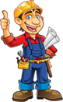 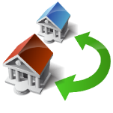 ИГРОК ПОЛУЧАЕТ УСЛОВНЫЙ ПЕРЕВОД, В РАЗМЕРЕ УКАЗАННОМ НА ЗНАКЕ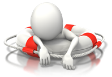 ИГРОК ПОЛУЧАЕТ СУММУ, УКАЗАННУЮ НА ЗНАКЕ, НО ТОЛЬКО В ТОМ СЛУЧАЕ, ЕСЛИ В НАЧАЛЕ ИГРЫ БЫЛА ОФОРМЛЕНА СТРАХОВКА. 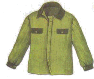 ИГРОК УСЛОВНО ПРИОБРЕТАЕТ ОДЕЖДУ И ОБЯЗАН ОТДАТЬ ВЕДУЩЕМУ СУММУ, УКАЗАННУЮ НА ЗНАКЕ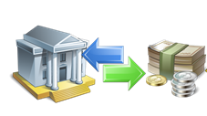 ЕСЛИ ИГРОК ПОПАДАЕТ НА ЭТОТ ЗНАК, ОН УСЛОВНО ВКЛАДЫВАЕТ СВОИ ДЕНЬГИ В БАНК И ОБЯЗАН ОТДАТЬ ВЕДУЩЕМУ СУММУ, УКАЗАННУЮ НА ЗНАКЕ. В КОНЦЕ ИГРЫ ИГРОК ПОЛУЧАЕТ ВЛОЖЕННЫЕ ДЕНЬГИ + 20% ОТ СУММЫ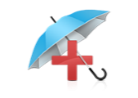 В НАЧАЛЕ ИГРОКУ ПРЕДЛАГАЕТСЯ ЗАСТРАХОВАТЬ СЕБЯ НА ЛЮБУЮ СУММУ (ПО ЖЕЛАНИЮ ИГРОКА), НА ФИНИШЕ ИГРОК ПОЛУЧАЕТ ВЛОЖЕННЫЕ ДЕНЬГИ + 30% ОТ СУММЫИГРОКУ ПРЕДЛАГАЕТСЯ ВОСПОЛЬЗОВАТЬСЯ КРЕДИТОМ. В КОНЦЕ ИГРЫ НЕОБХОДИМО ВЕРНУТЬ СУММУ КРЕДИТА + 20% ОТ ЕГО СУММЫ. ИГРОК В ПРАВЕ ОТКАЗАТЬСЯ, НО ПРИ ЭТОМ ПРОПУСКАЕТ 1 ХОД.ИГРОК ДЕЛАЕТ 1 ШАГ НАЗАД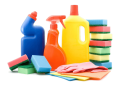 ЕСЛИ ИГРОК ПОПАДАЕТ НА ЭТОТ ЗНАК, ОН УСЛОВНО ПРИОБРЕТАЕТ ХОЗЯЙСТВЕННЫЕ ТОВАРЫ И ОБЯЗАН ОТДАТЬ ВЕДУЩЕМУ СУММУ, УКАЗАННУЮ НА ЗНАКЕ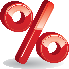 ИГРОК УСЛОВНО ОПЛАЧИВАЕТ НАЛОГИ, В СУММЕ УКАЗАННОЙ НА ЗНАКЕ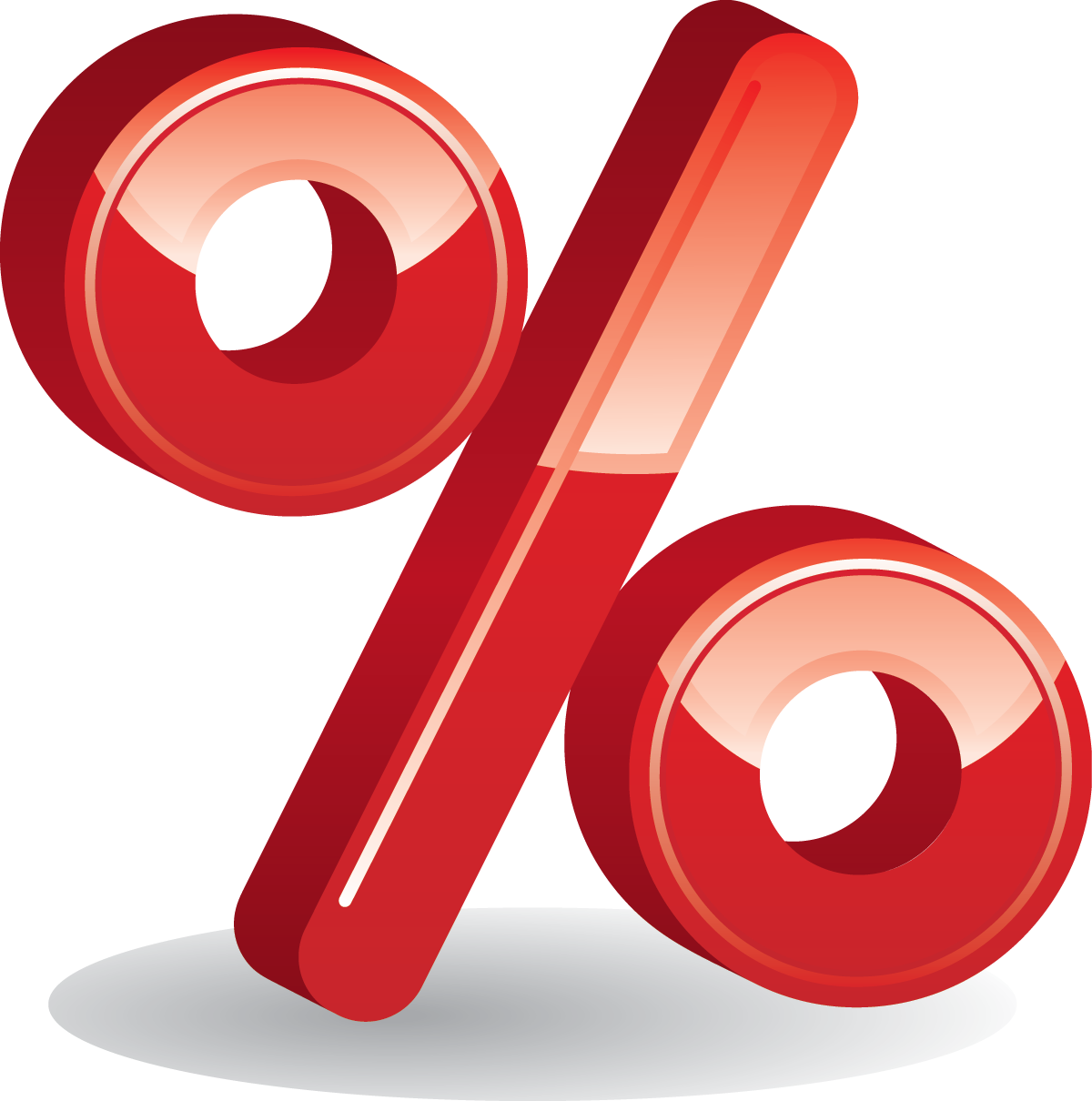 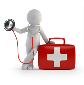 ИГРОК  УСЛОВНО ПОЛУЧАЕТ МЕДИЦИНСКУЮ ПОМОЩЬ, И ОБЯЗАН ОТДАТЬ ВЕДУЩЕМУ СУММУ, УКАЗАННУЮ НА ЗНАКЕ 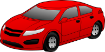 ЕСЛИ ИГРОК ПОПАДАЕТ НА ЭТОТ ЗНАК, ОН УСЛОВНО ПЕРЕДВИГАЕТСЯ НА ЛИЧНОМ ТРАНСПОРТЕ И ОБЯЗАН ОТДАТЬ ВЕДУЩЕМУ СУММУ, УКАЗАННУЮ НА ЗНАКЕ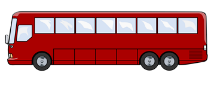 ЕСЛИ ИГРОК ПОПАДАЕТ НА ЭТОТ ЗНАК, ОН УСЛОВНО ПЕРЕДВИГАЕТСЯ НА ОБЩЕСТВЕННОМ ТРАНСПОРТЕ И ОБЯЗАН ОТДАТЬ ВЕДУЩЕМУ СУММУ, УКАЗАННУЮ НА ЗНАКЕ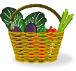 ЕСЛИ ИГРОК ПОПАДАЕТ НА ЭТОТ ЗНАК, ОН УСЛОВНО ПРИОБРЕТАЕТ ПРОДУКТЫ И ОБЯЗАН ОТДАТЬ ВЕДУЩЕМУ СУММУ, УКАЗАННУЮ НА ЗНАКЕ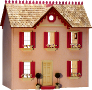 ЕСЛИ ИГРОК ПОПАДАЕТ НА ЭТОТ ЗНАК, ОН УСЛОВНО ОПЛАЧИВАЕТ КОММУНАЛЬНЫЕ ПЛАТЕЖИ ЗА ЖИЛЬЕ И ОБЯЗАН ОТДАТЬ ВЕДУЩЕМУ СУММУ, УКАЗАННУЮ НА ЗНАКЕ